ПОЛОЖЕНИЕоб Оренбургской открытой городской выставке собак охотничьих пород 17 июня 2018 года1. Общие положения1.1.Выставка проводится с целью:- широкого показа лучших охотничьих собак города Оренбурга и других регионов страны,- оценки работы с породами охотничьих собак в межрайонных и районных обществах охотников и рыболовов,- обмена опытом племенной и полевой работы, - поощрения актива и лучших заводчиков.2. Место проведения выставки.Место проведения выставки - территория стрелкового стенда (13-й км трассы Оренбург – Соль-Илецк).3. Участие в выставке3.1. На выставку допускаются собаки охотничьих пород в возрасте с 10 месяцев до 10 лет (на день экспертизы).Для регистрации собаки на выставку необходимо иметь: -«Свидетельство на охотничью собаку» или «Справку о происхождении охотничьей собаки»- справку о том, что собаке сделана прививка против бешенства в . - для собак младшей возрастной группы, справку о прививке против чумы в ., но не позднее 10 июня 2018 года.- ветсправку формы: Ф-1 для владельцев собак приезжающих из регионов                     и Ф-4 для владельцев проживающих в г. Оренбурге.- Квитанция (платежное поручение) об оплате взноса за участие.Допуск записанных собак на выставку производится только с разрешения ветеринарной комиссии. Течные и кормящие суки, собаки не имеющие ветеринарных документов на выставку не допускаются и деньги за их запись не возвращаются.- Дипломы за рабочие качества должны быть заверены печатью эксперта или печатью организации, проводившей данное мероприятие или печатью кинолога.- Список классных потомков должен быть заверен печатью организации, где данная собака стоит (состояла) на учете.- В случае, если приемной комиссией обнаруживаются ошибочные или неподтвержденные данные, она  вправе запросить дополнительные сведения у соответствующей организации.- В случае обнаружения ошибок в записях в документах, представленных на собаку и невозможности их исправления, а так же дипломов, присвоенных с нарушениями, приемная комиссия вправе не вносить их в оценочный лист.3.2. Предварительные заявки  (Целевой взнос – регистрация (одной собаки): (Приложение №1(заполняются красные поля) подаются по адресу: . Оренбург, ул. Чкалова 22, Оренбургская областная общественная организация охотников и рыболовов.- почтой или лично;- по e-mail: orenooir@mail.ru.-  телефон для справок  8(3532) 31-17-07;-   800 рублей для членов  клубов, объединений, любителей;- 600 рублей для членов Оренбургской ОООО и Р и секций охотничьего собаководства (оплатившим членский взнос за текущий год);    По окончании предварительной записи, с 16 июня и в день выставки с 8.30 до 10.00, взносы оплачиваются в размере:- 1200 рублей для всех без исключения.      Целевые взносы, т.е. добровольные вступительные взносы расходуются на: оплату работы и командировочные судейской коллегии, приобретение призов и другой наградной атрибутики, рекламу в СМИ и другие организационные расходы по проведению выставки.4. Порядок проведения выставки:4.1. Выставку проводит Оренбургская ОООО и Р  для организации и проведения мероприятия областным правлением Оренбургской областной общественной организации  охотников и рыболовов назначен оргкомитет в составе:председатель: Булгак А.В., члены:  Кандауров Д.Ю., Бижанов С. М.4.2. Расписание выставки- ветеринарный осмотр и регистрация с 8-00 до 09-30.- открытие выставки с 10-00- в 10-30 – начало работы экспертизы.Закрытие выставки производится по окончанию экспертиз и вручения дипломов и призов на всех рингах.5. Экспертиза собак на выставке.5.1. Выставка и экспертиза собак проводится в соответствии с: «Правилами проведения выставок охотничьих собак на территории СССР», принятых ВКС МСХ СССР 30.11.1984 г. и утвержденных МСХ СССР 26.02.85 г., по «Стандартам пород охотничьих собак» и «Введению в стандарты», принятым ВКС МСХ СССР 01.12.1984 г., а также «Инструкцией по методике, технике и организации экспертизы охотничьих собак на выставках», принятой ВКС МСХ СССР 26.07.1971 г., утвержденной приказом Главохоты МСХ СССР №25 от 13.10.1971г.ПРИМЕЧАНИЕ1. В породах дратхаар и курцхаар собаки черного с сединой окраса выставляются на общих основаниях.2. Начисление баллов за потомство континентальным легавым производить только при наличии у потомков дипломов по основному виду испытаний (со стойкой).3. При бонитировке норных терьеров и такс учитывается диплом по лисице и барсуку, полученный в норах любой конструкции.4. При бонитировке лаек:- минимальные требования для прохождения в класс Элита: два диплома в одиночку. Обязательно наличие одного диплома II степени по пушному зверю, лосю, оленям, ВОЛЬНОМУ кабану, боровой дичи. Дипломы по подсадному медведю, ВОЛЬЕРНОМУ КАБАНУ, водоплавающей дичи и по кровяному следу засчитываются, как дополнительные. Т.е. диплом по вольерному кабану дает право отнести лайку не выше чем к первому племенному классу. (Согласно решению ВКС от 12 декабря 2011 года).- учитывать только 6 высших полевых дипломов (1-основной и 5 за универсальность). Универсальность рассматривать по видам дичи. Максимальный балл за рабочие качества -65.- собаки, имеющие дипломы только по вольерному барсуку и водоплавающей птице любых степеней, могут быть отнесены не выше чем ко II-му племенному классу. 5. При бонитировке ретриверов дипломы по водоплавающей птице, полученные до мая 2009г. учитываются как основные.6. Производить начисление баллов за универсальность лайкам, норным, континентальным легавым, спаниелям и ретриверам. Баллы за универсальность не начисляются собакам следующих групп пород: борзые, гончие, островные легавые.7. Собаки норных пород с некупированными хвостами, чей стандарт предусматривает купирование хвоста,  оставляются без оценки. 8.При бонитировке гончих пользоваться «Правилами…», утвержденными Департаментом по охране и рациональному использованию охотничьих ресурсов МСХ России в 2005г. за исключением пункта о присвоении классности в зависимости от записи в ВПКОС.5.2. Для присуждения классов «Элита» и «Первый» обязательна запись во ВПКОС.5.3. Главный эксперт  - Ткаченко В.В. (1 категория)Эксперты на рингахРусские гончие, русские пегие гончие, эстонские -  выжлецы, выжловки, все возрастные группыБорзые - кобели и суки - все возрастные группыЭксперт ринга – Хрипунов П. А  (III кат,  Мелеуз (Башкирия)Стажер - . Запромётов А. В.Западносибирские лайки, ЛВС, ЛКФ, ЛРЕ  - кобели и суки, все возрастные группыЭксперт ринга – Табуева Т.А..(II кат, Сведловская обл. )Стажер -  Кандауров Д.Ю.Легавые - кобели и суки, все возрастные группыЭксперт ринга – Ткаченко В.В.( I кат, Оренбург)Стажер - Данилова Н.П.Норные - кобели и суки, - все возрастные группыЭксперт ринга – Булгак А.В. (III кат, Оренбург)Ассистенты: Кузьмин Е.Г.           Оргкомитет оставляет за собой право изменения состава экспертной комиссии.6. Подведение итогов6.1 Награждение собак  производится на рингах по окончании экспертизы и бонитировки всех собак ринга.6.2. Собаки награждаются медалями и жетонами в соответствии с существующими правилами о выставкахПриложение №1 Ассоциация «Росохотрыболовсоюз»ОРЕНБУРГСКАЯ ОБЛАСТНАЯ ОБЩЕСТВЕННАЯ ОРГАНИЗАЦИЯ ОХОТНИКОВ                               и РЫБОЛОВОВ_________________________________________________(название выставки, дата проведения)ОЦЕНОЧНЫЙ ЛИСТПорода __________ Кличка _________________________ возрастная группа _______ пол _______№ВПКОС («Свид-ва» или «Справки») _______________ окрас ________ дата рожд. ____________Владелец, адрес ______________________________________________________________________Полевые дипломы____________________________________________________________________Оценка за рабочие качества___________________(баллов)ПроисхождениеОценка за происхождение____________________(баллов)Классные потомки1       23456Оценка за потомство_________________________(баллов)Описание экстерьераТип конституции ________________________ Окрас ______________________________________Рост (высота в холке)_______________________ Индекс растянутости _______________________Состояние прикуса и зубной системы ___________________________________________________________________________________________________________________________________________________________________________________________________________________________________________________________________________________________________________________________________________________________________________________________________________________________________________________________________________________________________________________________________________________________________________________________________________________________________________________________________________________________________________________________________________________________________________________________________________________________________________________________________________________________________________________________Примечание: для кобелей обязательна запись о крипторхизме_______________________________Оценка ___________________ Место в экстерьерном ринге ___________Комплексная оценка:	1. Рабочие качества _____________________ баллов;Экстерьер ___________________________ баллов;Потомство ___________________________ баллов;Происхождение ______________________ баллов;Общий балл ____________ Класс __________ Занятое место в классе _________ Награда ________Эксперт __________________ / _______________ /                                                                УТВЕРЖДАЮ:                                        Председатель правления                                                        Оренбургской ОООО и Р_______________А.В.Булгак   «20» апреля .Кличка№ ВПКОСОценка экстерьераДипломыВладелецКличка(«Свид-ва…»)Оценка экстерьераДипломыВладелец(«Свид-ва…»)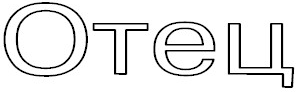 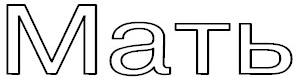 №КличкаВладелецЭкстерьерДипломДипломВсего баллов№КличкаВладелецоценкабаллстепеньбаллВсего балловоценкабаллстепеньбалл